关于公布2017年上半年全国高校教师网络培训计划的通知各高校教师网络培训分中心、各高等学校：为贯彻落实《国务院关于加强教师队伍建设的意见》和《教育部关于全面提高高等教育质量的若干意见》，促进优质教学成果的应用与共享，进一步提高高校教师教学能力、业务水平和综合素养，根据教育部相关工作部署，现公布2017年上半年全国高校教师网络培训计划，有关事宜通知如下。一、培训内容与对象高校教师网络培训从教师发展需求出发，以提高教师师德水平和教学能力为目标，内容突出教育教学理念与方法、信息技术在教学中的应用、教师科研能力和综合素养提升、课程教学方法等。培训对象为高校在职教师，重点是中青年教师。二、培训方式培训通过全国高校教师网络培训平台和移动学习平台等进行，分为同步培训、项目定制培训和在线点播培训。同步培训是固定时间实时开展的培训，包括网络直播培训和面授培训（具体课程及参训方式见附件1）。项目定制培训是由各省、分中心或高校自主选择培训项目，或根据其自身个性化培训目标及需求，由全国高校教师网络培训中心（以下简称“网培中心”）进行量身定制，提供的精准、有效培训（2017年上半年可供选择的培训项目见附件3）。在线点播培训不受时间和地点限制，通过网络进行自主学习和互动交流（ 具体课程见附件4），本期计划新增了在线点播培训课程（含自选组课专题）237门。同时，每周一至周四下午安排网络直播讲座，作为上述培训课程的补充，由参训教师或高校自主选择收看（具体讲座见附件2）。参加上述培训的教师需在全国高校教师网络培训中心网站（http://www.enetedu.com）、移动学习APP（教师发展在线）或微信公众平台“高校教师网络培训中心”（公众号enetedu）上提前注册报名；已开通“院校教师在线学习中心”平台及安装“教师发展智能终端”的高校，教师可通过本校平台或终端参加培训；列入教育部“对口支援西部地区高等学校计划”的受援高校，可直接在本校开设分会场，组织教师免费参加网络直播培训。具体培训信息及“院校教师在线学习中心”和“教师发展智能终端”建设指南可在网培中心网站查询。三、培训证书对经学校有关部门推荐参加培训的教师，考评合格后由全国高校教师网络培训中心颁发培训结业证书。对参训达到一定标准的教师，可颁发教育部高等教育司和教师工作司共同签发的“高等学校骨干教师培训证书”，具体标准参见网培中心发布的《高校教师网络培训证书管理暂行办法》。对参加培训并获得证书的教师，所在学校应承认其接受培训的经历，计入继续教育学时。四、相关说明培训的具体工作由全国高校教师网络培训中心依托单位——北京畅想数字音像科技股份有限公司及各地高校教师网络培训分中心承担。主讲教师差旅费由所在学校承担。培训发票由北京畅想数字音像科技股份有限公司开具。五、联系方式咨询电话：400-6699-800联系人：  郑   阳 010-58582624   zhengyang@enet.edu.cn裴文嫣  010-58582601   peiwy@hep.com.cn地址：北京市西城区德外大街4号A座2层      邮编：100120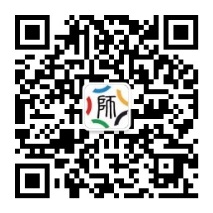 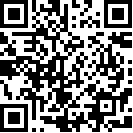 微信公众平台：“高校教师网络        全国高校教师网络培训计划培训中心”                           通知（网络版）网培中心各地分中心和各地区业务联系人的联系方式可在网培中心网站查询。附件：1．同步培训课程表2．网络直播讲座表3．项目定制培训表4．在线点播培训课程表教育部全国高校教师网络培训中心2017年2月8日附件1                同步培训课程表附件2                网络直播讲座表网络直播讲座一般安排在下午14:00-17:00进行，在全国高校教师网络培训中心或相关高校设置主会场，已参训学员可登陆个人学习中心自主收看，非网培中心学员需由学校统一组织收看。学校首次组织参加网络直播讲座，需在网培中心首页申请并安装“院校教师在线学习中心”。已安装该平台学校的教师可自行在平台上注册登录收看，或由学校统一组织集中收看。讲座具体信息可登陆网培中心网站（http://www.enetedu.com）查询。附件3               项目定制培训表定制培训包括高校新教师培训、教学方法与能力提升培训等在内的9个领域的定制培训项目，下表中列出了每个项目可选择的若干主要内容板块，并以其中的一个板块或专业举例说明了网培中心可提供的培训内容和形式。需要定制培训项目的高校或相关机构请与网培中心研发部或所在地区业务负责人联系（登录网培中心网站查询联系方式），可在9个项目领域内选择相关的内容板块、主讲团队、培训形式和时长等，也可根据自己的培训目标在项目领域内自主提出个性化需求。双方就定制培训目标、内容、时长、形式等进行初步沟通后，由网培中心组织专家团队根据学校情况和需求拟定有针对性的培训解决方案并组织实施。培训费用根据具体培训方案确定。为更好地满足各省、分中心、各高校的培训需求，对于9个项目领域之外面向高校教师及工作人员的培训要求，也欢迎及时向网培中心提出，网培中心可根据具体需求进行针对性的方案设计及组织实施。附件4               在线点播培训课程表表1  新教师在线点播培训课程表2     在线点播培训课程表3     在线点播培训自选组课专题在线点播培训自选组课专题以短小灵活的专题讲座形式呈现专题内容（时长3小时以内），学员可从下表中按需选择若干专题，自主组课学习。组课和学习方式详见网培中心网站（http://www.enetedu.com）相关说明。序号培训课程培训时间主讲教师参训方式主会场1迈向“四有好教师”的第一步2月23-25日刘平青（北京理工大学），周游（哈尔滨商业大学），孙长银（东南大学），赵丽琴(北京工业大学)面授（大连大学定制项目）大连大学2高校教师职业成长与师德修养3月24-25日甘德安（江汉大学），张伟良（河北地质大学），姚小玲（北京航空航天大学），刘平青（北京理工大学）直播，学员到分中心/分会场网培中心3社会科学研究中的量化研究方法4月7-8日刘红云（北京师范大学）等直播，学员到分中心/分会场网培中心4高校教学秘书的职业能力发展4月14-15日单凤儒（渤海大学），张树永（山东大学），刘平青（北京理工大学），岳海翔（西安交通大学）直播，学员到分中心/分会场郑州科技学院5教学名师从教经验谈：教育改革与教师教学（理）4月21-22日文继舫（中南大学），王万良（浙江工业大学），刘三阳（西安电子科技大学），李俊峰（清华大学）直播，学员到分中心/分会场网培中心6教学名师从教经验谈：教育改革与教师教学（文）4月21-22日阎步克（北京大学），张征（中国人民大学），蒋述卓（暨南大学），  董志翘（南京师范大学）直播，学员到分中心/分会场网培中心7工程教育专业认证与专业建设5月5-6日孙建荣（澳门科技大学），陈道蓄（南京大学）等直播，学员到分中心/分会场河南工业大学8VR技术在教育教学中的创新应用5月5-6日周明全（教育部虚拟现实工程研究中心），文钧雷（清华大学）直播，学员到分中心/分会场江苏9以学生为中心的在线课程设计及教学应用：新成果、新趋势5月12-13日汪琼（北京大学），潘迎春（武汉大学），邢以群、翁恺（浙江大学）直播，学员到分中心/分会场浙江10高等教育评估发展新趋势5月12-13日刘振天（教育部高等教育教学评估中心）等直播，学员到分中心/分会场网培中心11教研室主任岗位能力提升与发展5月19-20日张伟良（河北地质大学），张树永（山东大学），刘平青（北京理工大学）直播，学员到分中心/分会场石家庄12智慧课堂教学模式与实践5月19-20日何聚厚（陕西师范大学）等直播，学员到分中心/分会场网培中心13工匠精神视野下的应用型院校实训室建设5月19-20日刘永福、梁裕（广西职业技术学院）等面授广西职业技术学院14遇见更好的课堂——微课、慕课设计制作实训工作坊5月19-21 日汪晓东（华南师范大学），孙方（淮南师范学院）等面授网培中心15未来课堂：混合式教学课堂的设计与实现  5月26-27日余建波（上海交通大学）等直播，学员到分中心/分会场江苏16高校教师书面表达能力训练6月2-4日尹相如（昆明学院），张学鹏（唐山师范学院）等直播+ 面授网培中心17新进教师教学技能提升工作坊6月2-3日韩映雄（华东师范大学）等面授浙江18一带一路与国际教育合作6月5-6日邬大光（厦门大学），赵忠秀（对外经贸大学），刘日红（商务部政策研究室）等面授网培中心19高校英语课堂师生互动策略与应用6月9-10日宋毅、马丽媛（北京外国语大学）等直播，学员到分中心/分会场网培中心20大学课堂教学的艺术与魅力——如何打造精彩课堂6月9-10日周游（哈尔滨商业大学），陈庆章（浙江工业大学）等直播，学员到分中心/分会场江苏21思想政治理论课教学方法创新与实践6月16-17日王炳林（教育部社科中心），杨慧民（大连理工大学），张润枝（北京师范大学），冯秀军（中央财经大学）直播，学员到分中心/分会场网培中心22SPOC在线课程建设与实践6月16-17日焦建利、胡小勇（华南师范大学）等面授网培中心23SPSS软件的应用实训班7月15-16日刘红云（北京师范大学）等面授网培中心24影视艺术专业教师教学培训7月16-18日张会军、穆德远、陈浥（北京电影学院）面授北京电影学院25高校教师科研能力提升与项目申报7月19-20日雷源忠（原国家自然科学基金委员会），孙立涛（东南大学），杨润勇（中国教育科学研究院）等面授西南交通大学26高校混合式教学模式改革理论与实践7月22-23日任军、于洪涛（内蒙古民族大学）等面授内蒙古民族大学27新进教师教学核心素养研习营暑期韩映雄（华东师范大学）等面授江苏序号讲座名称讲座时间主讲教师1学习习总书记系列讲话精神，加强教师自身修养3月7日朱月龙（河北师范大学）2大学生数学思维的培养——数学文化课案例剖析4：韩信点兵与中国剩余定理3月13日顾沛（南开大学）3经济全球化背景下的国际高等教育发展现状与趋势3月14日王晓阳（清华大学）4美国商业电影中的社会映射3月16日李彬（北京电影学院）5走向人类性健康3月20日胡佩诚（北京大学）6全球化、一带一路与中国国际教育的机遇与挑战3月21日王晓阳（清华大学）7应用型大学教师教学行为发展性评价标准与改善措施3月22日周华丽（北京联合大学）8凝心聚力 同向同行——把思想政治工作落细落实3月23日冯培（首都经济贸易大学）9爱是教育的灵魂3月27日曲建武（大连海事大学）10世界大学三大原型及中国大学双一流建设3月28日王晓阳（清华大学）11“成果导向”的教学模式理论与实践3月29日夏纪梅（中山大学）12中西文化的发展模式4月6日高旭东（中国人民大学）13诗情画意的物理学4月11日金晓峰（复旦大学）14大学生课业作品化及其评价标准与方法案例分析4月12日夏纪梅（中山大学）15外国教育史教学经验分享（上）4月13日张斌贤（北京师范大学）16我的科学生涯4月17日贺贤土（中国科学院院士）17工匠精神视野下应用型师资的专业发展对策4月18日吴全全（教育部职业技术教育中心研究所）18如何设计创新思维训练课程4月19日王竹立（中山大学）19基于阴阳五行传统哲学的教学设计与实现4月20日耿楠 （西北农林科技大学）20外国教育史教学经验分享（下）4月25日张斌贤（北京师范大学）21审核评估促推大学回归教育本分4月26日李芳（对外经济贸易大学）22mooc用户分析4月27日师雪霖（清华大学）23大规模社区学习中的活动设计与组织机制案例分析5月9日庄秀丽（北京师范大学）24教学成果奖的实践、凝练与申报5月10日傅钢善（西安交通大学）25中国传统文化中的节日5月11日刘晔原 （中国传媒大学）26中国经典名画赏析——洛神赋图的艺术特色和历史形成           5月15日王永丽（北京大学）27师生交往中的沟通策略5月16日赵丽琴（北京工业大学）28高等教育专业质量标准解读与适用5月17日李丹青（中国计量大学）29信息化教学设计策略与方法5月18日汪琼（北京大学）30司法考试与刑法教学5月23日袁登明（国家法官学院）31教师之家与高校教师的组织文化建设5月24日张骏玲（北京联合大学）32英国软实力推广的经验与启示5月25日王展鹏（北京外国语大学）33教育科学与实证研究6月1日杨开城（北京师范大学）34创新创业新趋势6月6日甘德安（江汉大学）35高等院校审核评估“迎评促建”经验谈6月7日李丹青（中国计量大学）36“了解您的学生”系列讲座——大学生心理探究6月12日蔺桂瑞（首都师范大学）37“了解您的学生”系列讲座——如何建立有效的师生沟通6月13日蔺桂瑞（首都师范大学）38基于创新创业的课程教学设计——以市场营销课程教学为例6月15日陈春干（苏州工业园区服务外包职业学院）39职业素养开发与训练6月19日李纯青（西安工业大学）40从国际电影节看中国文化软实力和市场吸引力6月20日李苒（北京电影学院）41激发学生学习动机的教育策略6月22日赵丽琴（北京工业大学）42高校教师的职责：教学科研协同发展6月27日王淑芹（首都师范大学）43如何提高高校教师读书和写作的能力6月29日朱孝远（北京大学）序号项目主要内容板块示例1高校新教师培训本项目主要面向教龄在0-3年的新教师开设，以教学适应和职业养成为目的，培训内容包括以下板块：（1）“专业理念与规范”板块以高校教师师德修养和综合素养养成为重点，包括师德规范、教育政策与法规、高等教育发展趋势、教师职业生涯规划等内容。（2）“教学理论与技能”板块以教育教学基本理论和基本技能学习为重点，包括教学设计、教学行为、教学与科研、教学评价、教学反思与研究、学生辅导等内容。（3）“信息技术与运用”板块以信息技术在教育教学中的应用为重点，包括最新信息化教学技术、信息化环境下的教学模式、在线教学资源与学习工具的运用等内容。可采取“专题讲授+在线学习+模拟教学”等多种方式相结合进行。由韩映雄（华东师范大学）团队承担的新教师教学技能培训项目包含职业理念与视野、教学心理与基础、教师心理与发展、技能习得与训练（行动学习与教学见习）4部分内容，时长一个月，采用网络直播+在线学习+工作坊+模拟教学的研修方式。2高校教师信息技术能力提升培训本项目以提升高校教师信息素养和新技术应用能力，促进移动互联网时代下学习方式变革与教学模式创新为目标。主要培训内容包括：（1）信息时代教育观念与理论提升；（2）信息技术应用能力提升；（3）数字资源建设能力提升；（4）信息化教学方式方法提升；（5）信息化教学评价能力提升；（6）信息化教学管理能力提升等。可采用混合式培训、线上培训、集中面授等模式，理论讲解、案例分析、实战演练等方式结合进行。由焦建利、胡小勇、汪晓东（华南师范大学），余建波（上海交通大学）等承担的在线课程（微课、慕课、SPOC）设计与制作实训工作坊项目：采用实践应用讲解、案例分析等方式进行。项目以实训为主，时长2-5天。3高校教师教学方法与能力提升培训本项目以提高教学水平为目的，有针对性地面向学科教师提供：（1）教学准备：备课、教学设计、教案撰写；（2）课堂教学策略与教学技能；（3）教学方法；（4）教学评价等培训内容。可采用面授+实训的研修方式。由孙建荣（澳门科技大学）团队承担的教学评价板块包含教学评价与教学的契合度、教学评价的方法、教学评价中教师的反馈、评价结果的分析与使用等内容。4高校教师科研能力提升培训    本项目以提升高校青年教师科研能力与论文写作能力为主要目的。培训内容包括以下板块：（1）“科研方法基础知识”板块突出对科研基础素质的培养，包括对一般科研方法、科学思维和创造性思维的介绍，也包括量化研究、质性研究、实证研究等重点科研方法的深入讲解。    （2）“科研项目设计与申报”板块介绍科研项目申报的流程与技巧，主要包括科研项目申报类型及其特点、科研项目的选题设计、项目申请表撰写技巧等内容。    （3）“科研论文写作技巧及发表”板块关注期刊学术论文发表，包括学术论文的写作规范、期刊论文的写作与发表技巧、国内外期刊论文发表策略等内容。可采用面授+实训的研修方式。由刘曙光（北京大学）、蒋重跃（北京师范大学）、蔡双立（天津财经大学）、高宝立（《教育研究》杂志）等承担的学术论文写作与发表板块，主要内容包括教育研究成果的提炼与呈现，学术论文的凝练、创新与发表，学术论文内在质量的衡量、期刊编辑视角中的学术论文写作等。5高校创新创业教育师资培训本项目以加强高校教师创新创业教育教学能力建设、提高高校教师创新创业教育的意识和能力为目标。（1）高校创新创业教育模式板块，包括体系建设、师资队伍建设、基地建设和组织管理实施等；（2）创新创业教育课程建设板块，包括课程设置、教学基本要求、创新类和创业类教学实践；（3）创新创业指导经验板块，包括校内外专兼职指导教师工作实践与经验、产教融合-校企合作的案例分析与经验分享、创新创业基地管理与运行及实地考察等内容。可采用线上+线下混合式研修模式。由来内地和港台地区的高校创新创业专家、学者以及企业界、创业孵化基地等相关负责人担任主讲教师。高校创新创业教育课程建设与教学实训板块，培训采用在线+面授的混合形式，学员与主讲人共同交流创新基础类课程实践和创业基础类课程实践、产教融合-校企合作的案例分析、大学生创新创业基地考察交流等。6高校教师发展与综合素养提升培训本项目以提升高校教师的综合素养为目标，主要内容板块包括：（1）“教师专业发展与职业规划”板块以促进教师职业成长和全面发展为目的，包括教师教学发展、教师职业修炼、教师职业健康成长以及专门针对新进教师生涯发展与路径选择等内容。（2）“师德师风建设”板块包括教师职业道德、教师道德修养以及教师形象与礼仪素养提升等内容。（3）“教师人文素养提升”板块包括经典著作解读、国学修养、艺术修养、时政分享与解读等内容。（4）“教师身心健康”板块包括高校教师职业倦怠和压力管理、嗓音保健、心理健康指导、身体健康与保健等内容。（5）“师生关系及学习指导”板块包括学习心理与教学互动、大学生素质教育、大学生心理健康与生涯规划、师生关系互动技巧等内容。可采取“专题讲授+在线学习+模拟教学”等多种方式结合进行。由国智丹（中山大学）团队承担的高校教师幸福课项目包含：（1）身体健康系列；（2）心理健康系列；（3）社会适应与高效能工作系列；（4）家庭幸福系列；（5）婚姻疗愈系列。每一领域课程提供讲座+体验式培训。每板块课程讲座时长为6—21小时，每板块体验式培训时长为6小时。7学科与课程教学师资培训本项目面向高校各专业学科新进教师和中青年教师，分专业和课程进行，突出所在学科的教育教学理念和方法，提升专业教学能力及科研能力。培训内容主要包括以下几个板块：（1）所属专业课程教学的理念、课程定位、课程目标及教学内容设置的整体设计。（2）就教学过程中的难点、重点并进行深度剖析，明确解决思路；通过说课、示范课等形式，分享教学经验与教学方法。（3）介绍本课程案例教学、实践教学的组织安排。（4）学科及技术发展前沿以及最新的行业政策、信息的解读等等。可根据不同专业需求，采取面授、混合式培训、工作坊等多种研修方式。北京电影学院等校的专业教学团队承担的影视艺术专业教师教学培训包含：（1）新任影视专业教师的教学能力提升，突出教学理念与方法及专业发展。（2）重点突出教师创作素养的全面提升，包括数字影像技术及创作、导演、摄影、动画、编剧等各专业的实践创作。可分专业培训，也可进行综合培训。采取面授加实训的培训方式，可根据实际需求，定制培训时长。8应用型院校教育教学师资培训本项目根据应用型院校特点和自主要求选择培训板块：（1）地方普通本科高校向应用型转变的指导理念与规划；（2）创新应用型技术技能型人才培养模式；（3）课程体系改革；（4）实验实训实习基地建设；（5）校企合作—产教融合；（6）“双师双能型”教师队伍建设（部分专业企业顶岗实习）。可采用理论与实训结合，线上学习与实境教学相结合的培训方式。工匠精神视野下的应用型院校师资培训项目包括：（1）工匠精神背景下的职业教育；（2）传统文化与国际视野中“工匠精神”；（3）新时代中的“大工匠”；（4）创新创业与工匠精神；（5）实训基地观摩学习等。授课时长三天，采取面授+实训的培训方式。9高校工作人员专项培训本项目关注高校工作人员的工作胜任力与职业发展规划，旨在帮助他们深入了解本职工作内涵，掌握工作方法技能，提高自身发展能力。面向高校培训工作者、辅导员、教学秘书、研究生导师、教学管理者等专门群体开展培训。通过邀请经验丰富的从业者与研究者分享工作理念、方法和经验，使得参训人员深入认识本职工作，掌握正确的工作方法并提高职业生涯的规划能力。可采取“专题讲授+在线学习+现场指导”等多种方式相结合进行。孙建荣（澳门科技大学），吴能表（西南大学），丁妍（复旦大学），周华丽（北京联合大学）等承担的高校教师培训工作者培训项目包含：（1）高校教师发展中心建设；（2）教师培训项目设计与策划；（3）教师发展工作的国际国内视野。建议以地区为单位进行需求定制。时长根据具体内容进行1-3天的安排。专业理念与规范师德规范（17）本课程群以引导广大高校教师做有理想信念、有道德情操、有扎实学识、有仁爱之心的“四有”好老师为目的。内容包含有：怎样成长为一名优秀的大学教师、大学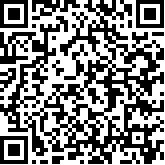 生喜爱什么样的老师、师德的修炼与实践、师德修养的若干问题。部分主讲专家：林崇德、冯博琴、马知恩、吴文虎等。本部分现有17门课程，具体课程信息请扫描二维码。教育政策与法规（4）本课程群有助于新教师对教育政策与法规的了解和把握，讲求理论与实践的结合，为教师岗前培训顺利完成角色转变起到良好的辅助作用。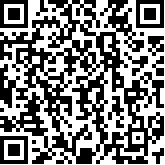 部分主讲专家：张乐天、程晋宽、黄忠敬等。本部分现有4门课程，具体课程信息请扫描二维码。高等教育发展趋势（24）本课程群集中关注经济全球化背景下的国际高等教育发展现状与趋势，对高等教育的结构、历史发展、创新人才培养等问题重点进行了分析。有助于新教师开阔视野，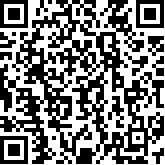 转变观念，促进我国高等教育结构改革的深入开展。部分主讲专家：刘宝存、周满生、高益民、谷贤林、林杰、胡弼成等。本部分现有24门课程，具体课程信息请扫描二维码。教师职业生涯规划（27）本课程群侧重于帮助新教师进行科学的职业规划，实现自身的专业发展。主要包括教师职业生涯的几个发展阶段、基本框架和制定规划的步骤与方法、教学名师从教经验谈系列等。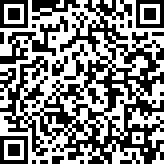 部分主讲专家：冯博琴、姚小玲、张斌贤等。本部分现有27门课程，具体课程信息请扫描二维码。教学理论与技能教学设计（8）本课程群从大学教学过程出发,为新教师提供具有可操作的教学设计方法,包括教学方案的设计、信息化环境下的教学设计、教学创新策略与方法指导等，以提高新教师教学设计能力的总体水平。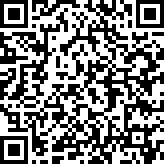 部分主讲专家：李芒、钟晓流、焦建利等。本部分现有8门课程，具体课程信息请扫描二维码。教学行为（41）本课程群着力提高新教师有效教学行为，更好地实现既定教学目标，达到最佳教学效果，促进教学行为走向规范化、科学化、专业化。主要包括：教学名师谈教学、大学课堂的教学误区、新教师教学适应性能力提升、教学技能与案例研讨等内容。从不同层面指导教师行为的转变和提高。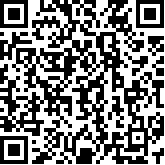 部分主讲专家：林崇德、李芒、姚梅林、邬大光等。本部分现有41门课程，具体课程信息请扫描二维码。科研与教学（9）本课程群重点聚焦提升青年教师的科研能力及科研与教学工作的协调发展。内容包含：学术论文写作与发表、科研项目设计与申报、科研方法论郁高校教师科学素养培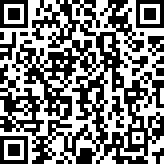 育等。主讲专家主要来自国内各大项目基金评审专家、国内核心期刊主编、高校科技处负责人等。本部分现有9门课程，具体课程信息请扫描二维码。学生辅导（25）本课程群有助于新入职教师更清晰、更深入地了解当代大学生的认知、人格、情绪以及思维发展。内容包含：大学生人格与情绪发展、大学生认知与思维发展、大学生知识的掌握与建构、大学生心理健康、大学生学习指导等。 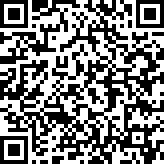 部分主讲专家：张德江、屈林岩、伍新春、吴庆麟、赵丽琴、贾海利等。本部分现有25门课程，具体课程信息请扫描二维码。信息技术与运用信息化教学技术（10）本课程群面向新入职教师介绍信息化教学技术的基本理论和发展前景以及基本应用技能。内容包含：信息化教学理念与方法、MOOC理论与实战、微课的设计开发与应用等。 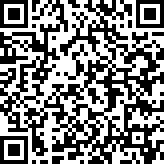 部分主讲专家：李克东、谢幼如、汪琼、焦建利等。本部分现有10门课程，具体课程信息请扫描二维码。信息环境下的教学模式（11）本课程群邀请国内教育技术领域顶尖专家、教学模式改革开拓实践先锋、前沿热点研究学者等引领新入职教师探讨信息环境下教学模式改革。内容包含：现代教育技术在高校教学中的应用、教育技术辅助教学的方法及案例、混合式教学实践及案例分析等。 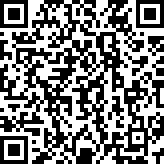 部分主讲专家：何克抗、王珠珠、焦建利等。本部分现有11门课程，具体课程信息请扫描二维码。在线教学资源与学习工具（6）本课程群面向新入职教师，聚焦于信息化教学资源的获取与应用、现代多媒体教学工具的使用和技巧上，在实践层面辅助老师掌握各种学习工具的使用特点及方法。内容包含高校教师多媒体课件制作技能提升、MOOC教学影片制作方法与技巧等。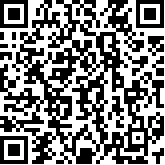 部分主讲专家：汪琼、焦建利、裴纯礼等。本部分现有6门课程，具体课程信息请扫描二维码。师德师风建设（7）本课程群积极引导广大高校教师做有理想信念、有道德情操、有扎实学识、有仁爱之心的党和人民满意的“四有”好老师。内容包含有：高校教师职业道德修养、听林崇德先生讲师德、从知识的传授者到生命的点燃者等。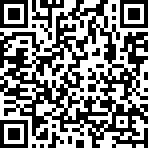 部分主讲专家：林崇德、冯博琴、马知恩、吴文虎等。本部分现有7门课程，具体课程信息请扫描二维码。创新创业教育（16）本课程群包含创新创业人才培养模式，高校创新创业教育的课程开发与实践，创业管理，创新素质培养的基本原理、策略与方法，互联网+创新创业教学实践等。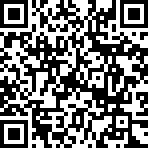 部分主讲专家：董青春、梅强、马旭飞、林均烨、冯林等。本部分现有16门课程，具体课程信息请扫描二维码。教师信息技术能力提升（38）本课程群包括信息时代教育观念与理论提升培训，信息技术应用能力提升培训，数字资源建设能力提升培训，信息化教学方式方法提升培训，信息化教学管理能力提升培训等。部分主讲专家：何克抗、李克东、王珠珠、汪琼、张剑平、焦建利、魏民等。本部分现有38门课程，具体课程信息请扫描二维码。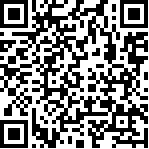 课堂教学方法与教学能力提升（59）本课程群通过对课堂教学观念的更新、教学模式的改变、教学技能的提升、教学新方法的探索等内容来推动教师教学能力的发展；通过对课堂教学各个环节和授课流程的解析和讲解，不断细化教师教学策略和方法技巧。 部分主讲专家：李尚志、毛振明、马知恩、张征、刘宝存、孙建荣、姚小玲等。本部分现有59门课程，具体课程信息请扫描二维码。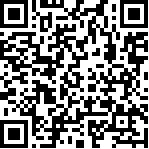 教师科研能力提升（13）本课程群以提升高校青年教师科研能力与论文写作能力为主要目的，主要内容包括：科研项目设计与申报、学术论文写作与发表、社会科学研究理论与设计、量化研究方法与SPSS软件的应用等。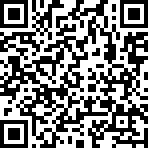 部分主讲专家：王金发、刘曙光、张伟刚、曾天山、蒋重跃、童美松等。本部分现有13门课程，具体课程信息请扫描二维码。教师发展与综合素养提升（41）本课程群主要围绕教师专业发展与职业规划、师德师风建设、教师人文素养提升、教师身心健康、大学生素质教育等内容展开。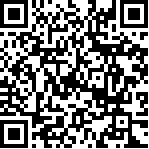 部分主讲专家：马知恩、李尚志等。 本部分现有41门课程，具体课程信息请扫描二维码。教师身心健康与心理调适（9）本课程群包括高校教师职业倦怠和压力管理、嗓音保健、心理健康指导、身体健康与保健等。部分主讲专家：伍新春、郝万山等。 本部分现有9门课程，具体课程信息请扫描二维码。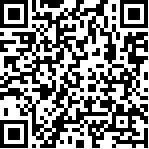 高校工作人员专题培训（24）本课程群面向高校工作人员开设，包括高校研究生导师、教学秘书、高校培训工作者、教学管理者等。邀请经验丰富的从业者分享他们的工作理念和方法，使得参训高校工作人员深入认识本职工作的内涵和发展前景，掌握正确的工作方法。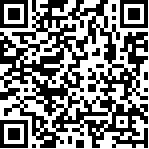 部分主讲专家：费维扬、高大勇、郭为禄、李元杰、刘振天、沈亚平、王仁卿、吴能表、叶丙成、叶志明、赵醒村、曾天山、张奇伟、张树永、张贤科等。本部分现有24门课程，具体课程信息请扫描二维码。政治学类、社会学类、哲学类课程教学培训（22）本课程群涵盖三个学科主要课程的教学培训：比较政治制度、中国政治思想史、当代中国政治制度、发展政治学、思想政治教育方法论、法学概论、思想政治教育学原理、中国共产党思想政治教育史等；社会学概论、社会学研究方法、中国民间文化等；美学、伦理学、哲学专业主要课程培训。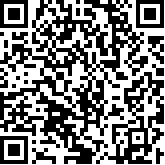 部分主讲专家：何向东、浦兴祖、王思斌、王顺生、郑永廷、尤西林等。本部分现有22门课程，具体课程信息请扫描二维码。经济学类课程教学培训（50）本课程群包括西方经济学、微观经济学、宏观经济学、发展经济学、产业经济学、国际经济学、世界经济概论、国际贸易实务、金融学、财政学、商业银行管理、货币银行学、中国经济史、中国税收、国际保险、投入产出分析、保险学、社会主义市场经济理论与实践、无形资产评估等课程的教学培训。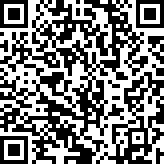 部分主讲专家：盖地、佟家栋、刘骏民、李子奈、叶航等。本部分现有50门课程，具体课程信息请扫描二维码。法学类课程教学培训（18）本课程群为法理学、宪法、民法、刑法、刑事诉讼法、国际公法、公司法等法学专业核心课程及专业基础课的教学培训课程，包括近两年内上线的4门“马工程”重点课程及教材培训资源。主讲专家由20多位“马工程”首席专家、国家级教学名师、长江学者等知名学者担纲。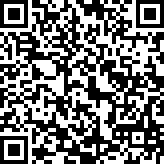 本部分现有18门课程，具体课程信息请扫描二维码。教育学类、心理学类课程教学培训（26）本课程群涵盖了教育学类和心理学类的核心课程，包括教育学、教育学原理、中国教育史、教学设计、学前教育学；认知心理学、人格心理学、心理学研究方法、实验心理学、心理咨询、心理测量、教育心理学、管理心理学等课程教学培训。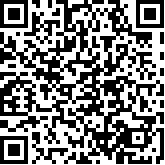 部分主讲专家：伍新春、刘儒德、皮连生、张亚旭、郭永玉等。本部分现有26门课程，具体课程信息请扫描二维码。中国语言文学类课程教学培训（45）本课程群包括大学语文、文学理论、古代汉语、现代汉语、中国古代文学史、中国现当代文学、外国文学史、比较文学、中国古代文学作品选、文学批评方法、西方文学理论、文学习作教程、应用写作、语言学、西方文化概论、秘书学概论、文书学等课程的教学培训。基本涵盖了中国语言文学类各专业的必修课程。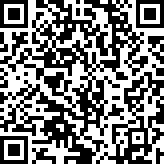 部分主讲专家：童庆炳、曾繁仁、曹顺庆、沈阳等。本部分现有45门课程，具体课程信息请扫描二维码。外国语言文学类课程教学培训（33）本课程群包括主要外语学科专业课程（大学外语和专业外语）教学培训以及外语教学有效方法研究、科研方法研究等。部分主讲专家：杨利民、张莲、王展鹏、马会娟、王桂珍、李霄翔、夏纪梅、王欣等。 本部分现有33门课程，具体课程信息请扫描二维码。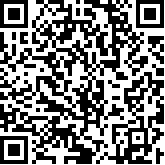 新闻传播学类课程教学培训（12）本课程群包括新闻学、新闻学概论、中外新闻传播史、新闻采访写作、传播学、数字传播技术应用、新媒体的发展趋势及新闻传播教学的变革等。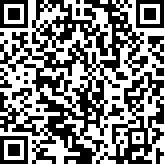 部分主讲专家：胡正荣、陈力丹、张征等。本部分共12门课程，具体课程信息请扫描二维码。历史学类课程教学培训（12）本课程群包括史学概论、世界古代史、中国古代史、考古学概论等课程教学培训。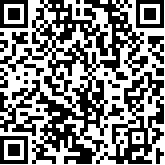 部分主讲专家：庞卓恒、朱孝远、汝企和等。本部分现有12门课程，具体课程信息请扫描二维码。数学类、统计学类课程教学培训（35）本课程群包括高等数学、高等代数、概率论、微积分、统计学、线性代数、数学分析、数学文化等课程教学培训和专业科研能力提升的专题培训。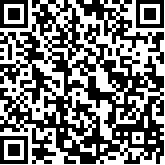 部分主讲专家：陈纪修、郭镜明、顾沛、乐经良、李尚志、丘维声、游宏、曾五一、朱士信等。本部分现有35门课程，具体课程信息请扫描二维码。物理学类课程教学培训（18）本课程群包括大学物理、大学物理实验、力学、热学、光学、电磁学、理论力学、电动力学、量子物理、数学物理方法、计算物理、物理与艺术、计算流体力学、传热学、物理与艺术等课程教学培训。  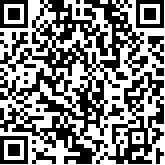 部分主讲专家：霍剑青、李元杰、李俊峰、姜培学、秦允豪、施大宁、王稼军、姚端正、张汉壮等。本部分现有18门课程，具体课程信息请扫描二维码。化学类、化工类课程教学培训（17）本课程群包括大学化学、大学化学实验、基础化学、无机化学、有机化学及实验、分析化学及实验、物理化学、结构化学、高分子化学、高分子物理学、有机波谱分析、化工原理、化工设计、化工热力学等课程教学培训。部分主讲专家：黑恩成、李伯耿、孟长功、吴庆生、吴其晔、宋天佑等。本部分现有17门课程，具体课程信息请扫描二维码。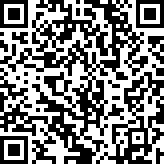 计算机类课程教学培训（35）本课程群包含计算机专业所有核心课程及泛计算机类平台课程，如C语言程序设计、计算机网络、数据结构、软件工程、Java程序设计等课程教学培训。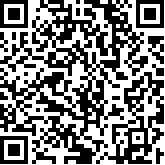 部分主讲专家：谢希仁、王珊、冯博琴、齐治昌、蒋宗礼、何钦铭等。本部分现有35门课程，具体课程信息请扫描二维码。电子信息类、电气及自动化类课程教学培训（33）本课程群包含电气自动化及信息类所有核心课程及绝大专业课程，如自动控制原理、信号与系统、通信原理、人工智能、ARM技术等课程教学培训。部分主讲专家：王万良、蔡自兴、彭启琮、陈后金、杨泓文等。本部分现有33门课程，具体课程信息请扫描二维码。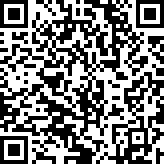 机械类、材料类课程教学培训（17）本课程群包含机械类核心课程及材料类核心课程，如机械原理、机械设计、工程制图、材料科学与工程基础、材料研究方法等课程教学培训。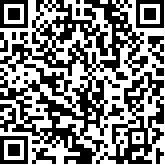 部分主讲专家：陆国栋、傅水根、葛文杰、顾宜等。本部分现有17门课程，具体课程信息请扫描二维码。土木类、力学类课程教学培训（18）本课程群涵盖流体力学、材料力学、结构力学、弹性力学、土木工程概论、工程地质、建筑设计基础等课程教学培训。部分主讲专家：沈蒲生、张少实、朱慈勉、洪嘉振、叶志明等。本部分现有18门课程，具体课程信息请扫描二维码。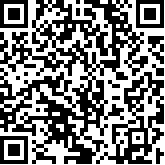 医学类课程教学培训（18）本课程群涵盖生理学、病理学、护理学、药理学、解剖学，偏重医学类课程教学与科研提升，医学专业申报，教学中信息技术的运用等。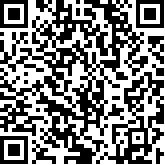 部分主讲专家：文继舫、李幼平、王庭槐、胡佩诚、娄凤兰等。本部分现有18门课程，具体课程信息请扫描二维码。生命科学类、环境科学类、农学类课程教学培训（25）本课程群包括生命科学导论、细胞生物学、遗传学、基因工程、环境科学概论、环境化学、普通生物学、动物生物学、植物生物学等课程教学培训。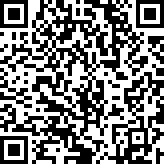 部分主讲专家：王金发、郑用琏、许崇任、叶恭银、乔守怡、曹凑贵等。本部分现有25门课程，具体课程信息请扫描二维码。管理学类课程教学培训（75）本课程群包括工商管理、会计、市场营销、公共管理、物流、工业工程、电子商务等主要专业的专业基础课、主干课教学培训。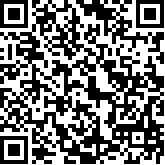 邀请本学科国家级教学团队带头人、高等学校教学名师奖获得者、长江学者等知名教授主讲。本部分现有75门课程，具体课程信息请扫描二维码。体育学类、艺术学类课程教学培训（27）体育学类课程群包括大学体育、体育与健康、运动心理学等，艺术类课程群包括设计概论、美术、音乐、摄影、书法、动画等课程教学培训，着重突出艺术与体育类课程的教育教学理念与方法。  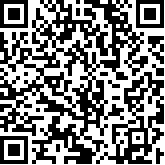 部分主讲专家：欧阳中石、毛振明等。本部分现有27门课程，具体课程信息请扫描二维码。应用型院校教学科研能力提升（41）本课程群包括应用型院校教学改革的探索与教育理念的国际视野，应用型人才培养的教学模式创新与课程建设，教学管理及管理者培训，教师教学能力与科研能力提升以及精品课程建设实例等内容。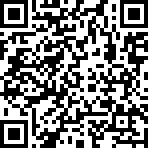 部分主讲专家：孟庆国、夏建国、姜大源、徐国庆、托马斯•胡格等。本部分现有41门课程，具体课程信息请扫描二维码。文化精神与民族复兴（45）本部分内容主要包括马克思主义文化解读、中国传统文化、礼仪、国学诗词经典解读、儒家文化等。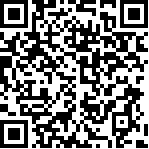 部分主讲专家：梅敬忠、杨金海等。 本部分现有45个专题，具体专题信息请扫描二维码。党性修养（27）本部分内容围绕党建工作的创新方法、共产党员的党性修养、社会主义实践等内容进行细致的讲授和详尽的分析，可以有效地推动教师队伍思想政治工作，坚定教师队伍的共产主义理想、价值和信念。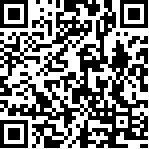 部分主讲专家：李捷、祝彦、高新民等。本部分现有27个专题，具体专题信息请扫描二维码。师德师风建设（28）本部分内容积极引导广大高校教师做有理想信念、有道德情操、有扎实学识、有仁爱之心的党和人民满意的“四有”好老师。内容包含有：大师风范系列、如何成为一名好老师、教师的素质与修养、师德修养的若干问题等。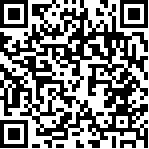 部分主讲专家：林崇德、冯博琴、马知恩、吴文虎等。本部分现有28个专题，具体专题信息请扫描二维码。时政解读（107）本部分是为提高高校教师政治修养，增强社会责任意识，开阔视野，了解国内外重要时政而开设的讲座，包括国内政策分析、技术发展前沿、国际局势热点等内容。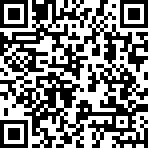 部分主讲专家：张希贤、何茂春等。 本部分现有107个专题，具体专题信息请扫描二维码。教育改革（36）本部分包括教育政策与法规、高等教育发展趋势、创新创业教育等内容。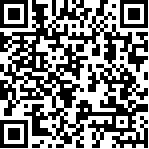 部分主讲专家：刘宝存、周满生、宋乃庆等。本部分现有36个专题，具体专题信息请扫描二维码。教师发展（92）本部分内容主要有教师发展与综合素养提升、教师身心健康与心理调适、课堂教学方法与教学能力提升、教师信息技术能力提升、教师科研能力提升和学生辅导等内容。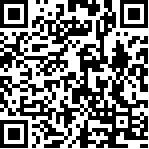 部分主讲专家：马知恩、蔺桂瑞、孙建荣、余胜泉和伍新春等。本部分现有92个专题，具体专题信息请扫描二维码。专业教学（13）本部分为专业课程类教学专题，涵盖哲学、经济学、法学、数学、生物学、医学、管理学等学科部分课程的教学重点、难点问题。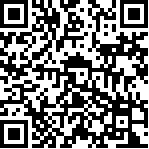 由国家级教学名师、开放课程主持人、学科带头人等主讲。本部分现有13个专题，具体专题信息请扫描二维码。其他（10）本部分内容涵盖事业单位改革、突发事件风险管理、新建本科院校的定位和内涵发展、新媒体环境下的民意调查、如何做好高校教师的校本培训等。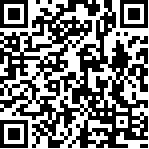 部分主讲专家：宋世明、吴江、李建忠、张小明、李明、高洪源、金兼斌等。本部分现有10个专题，具体专题信息请扫描二维码。